Ո Ր Ո Շ ՈՒ Մ
28 ՀՈՒԼԻՍԻ 2023թվականի N 077-ԱՀԱՅԱՍՏԱՆԻ ՀԱՆՐԱՊԵՏՈՒԹՅԱՆ ԱՐՄԱՎԻՐԻ ՄԱՐԶԻ ԱՐՄԱՎԻՐ ՀԱՄԱՅՆՔԻ ԱՎԱԳԱՆՈՒ 2022ԹՎԱԿԱՆԻ ԴԵԿՏԵՄԲԵՐԻ 26-Ի ԹԻՎ 242-Ա ՈՐՈՇՄԱՆ ՄԵՋ ՓՈՓՈԽՈՒԹՅՈՒՆՆԵՐ ԿԱՏԱՐԵԼՈՒ ՄԱՍԻՆ Ղեկավարվելով «Տեղական ինքնակառավարման մասին» Հայաստանի Հանրապետության օրենքի 18-րդ հոդվածի 1-ին մասի 28-րդ կետով, «Նորմատիվ իրավական ակտերի մասին»  Հայաստանի Հանրապետության  օրենքի 33-րդ հոդվածի 1-ին մասի 1-ին, 2-րդ կետերով և 34-րդ հոդվածով և հիմք ընդունելով «Հայաստանի Հանրապետության Արմավիրի մարզի Արմավիր համայնքի Բարեկարգում» տնօրինության տնօրեն Ա. Հարությունյանի 2023 թվականի հուլիսի 25-ի թիվ 4257 զեկուցագիրը՝ԱՐՄԱՎԻՐ ՀԱՄԱՅՆՔԻ ԱՎԱԳԱՆԻՆ ՈՐՈՇՈՒՄ Է․1.Հայաստանի Հանրապետության Արմավիրի մարզի Արմավիր համայնքի ավագանու 2022 թվականի դեկտեմբերի 26-ի ««Հայաստանի Հանրապետության Արմավիրի մարզի Արմավիր համայնքի Բարեկարգում» տնօրինության աշխատողների քանակը, հաստիքացուցակը, պաշտոնային դրույքաչափերը հաստատելու  մասին» թիվ 242-Ա որոշման  մեջ կատարել հետևյալ փոփոխությունները.1) որոշման հավելվածի 2-րդ կետի Բ) ենթակետից հանել 7-րդ, 8-րդ, 9-րդ, 10-րդ, 11-րդ, 12-րդ, 13-րդ, 14-րդ, 16-րդ, 17-րդ և 18-րդ տողերը: 2) որոշման հավելվածի 2-րդ կետի Բ) ենթակետի Ընդամենը տողի հաստիքային միավորներ սյունակի «43» թիվը կարդալ «32»:
3)  որոշման հավելվածի 2-րդ կետում բոլոր «106,5» թվերը կարդալ «95,5 »:4) որոշման հավելվածի 1-ին կետի «107» թիվը կարդալ «95»: 2. Որոշումն ուժի մեջ է մտնում 2023 թվականի հոկտեմբերի 2-ից:ՀԱՄԱՅՆՔԻ ՂԵԿԱՎԱՐ՝                   Դ. ԽՈՒԴԱԹՅԱՆ2023թ. հուլիսի  28
ք. Արմավիր
ՀԱՅԱՍՏԱՆԻ ՀԱՆՐԱՊԵՏՈՒԹՅԱՆ ԱՐՄԱՎԻՐ ՄԱՐԶԻ ԱՐՄԱՎԻՐ ՀԱՄԱՅՆՔԻ ԱՎԱԳԱՆԻ
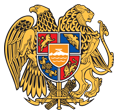 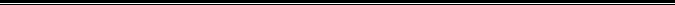 Հայաստանի Հանրապետության Արմավիրի մարզի Արմավիր համայնք 
ՀՀ, Արմավիրի մարզ, ք.Արմավիր, (0237) 2-36-54, armavirmunicipality@gmail.com